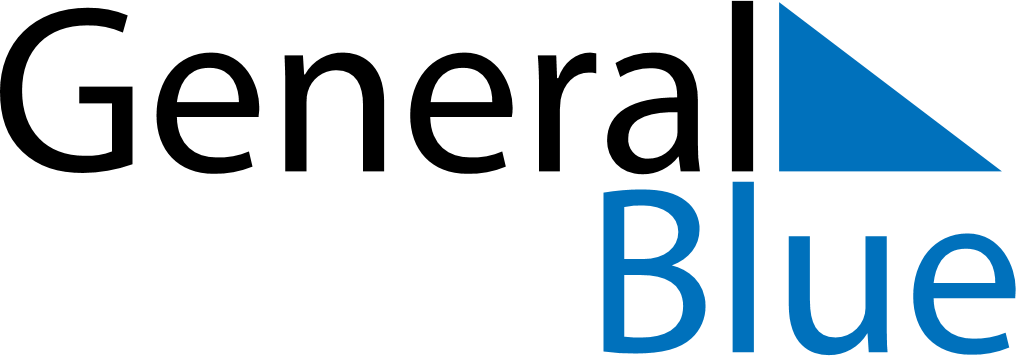 April 2022April 2022April 2022April 2022TurkeyTurkeyTurkeyMondayTuesdayWednesdayThursdayFridaySaturdaySaturdaySunday122345678991011121314151616171819202122232324National Sovereignty and Children’s DayNational Sovereignty and Children’s Day25262728293030